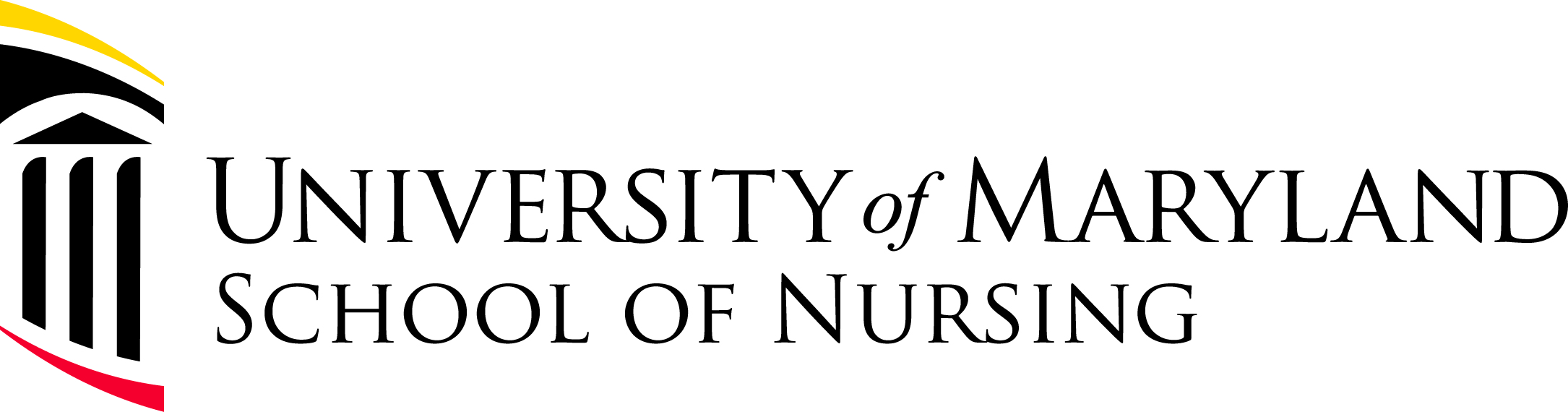 Office of Professional Education FACULTY SERVICE FORMCompleted Form Due: Friday, May 1, 2015The Office of Professional Education will submit funds to your academic department chair for consideration towards faculty professional development. Please complete the following information.Name 	     Session Title	      				Session Date / Time      	I agree to present at the Summer Institute in Nursing Informatics conference held July 22-24, 2015.  Accepted by      	         (this will act as your signature)Date of Signature      $      will be submitted to the following:Project ID: 	$     	PcBU:  		$     Owner Dept: 	$     Program:  	$     Fund: 		$     Total:		$     Return completed form to: sinispeakers@gomeeting.com 
no later than Friday, May 1st